Сумська міська радаVІІ СКЛИКАННЯ XL СЕСІЯРІШЕННЯвід 23 травня 2018 року № 3447-МРм. СумиРозглянувши звернення учасника АТО, надані документи, відповідно до протоколу засідання постійної комісії з питань архітектури, містобудування, регулювання земельних відносин, природокористування та екології Сумської міської ради від 19.04.2018 № 113, статей 12, 81, 118, 121, 122, частини 6 статті 186 Земельного кодексу України, статті 50 Закону України «Про землеустрій», керуючись пунктом 34 частини першої статті 26 Закону України «Про місцеве самоврядування в Україні», Сумська міська рада  ВИРІШИЛА:Затвердити проект землеустрою щодо відведення земельної ділянки та надати у власність Карабуті Павлу Івановичу (2940311251) земельну ділянку за адресою: м. Суми, між вул. 2-га Набережна р. Стрілка та вул. Ватутіна, площею 0,1000 га, кадастровий номер 5910136300:03:007:0152 (протокол Координаційної ради учасників АТО від 30.11.2017 № 46). Категорія та функціональне призначення земельної ділянки: землі житлової та громадської забудови Сумської міської ради для будівництва і обслуговування житлового будинку, господарських будівель і споруд (присадибна ділянка).Сумський міський голова                                                                    О.М. ЛисенкоВиконавець: Клименко Ю.М.                      Бондаренко Я.О.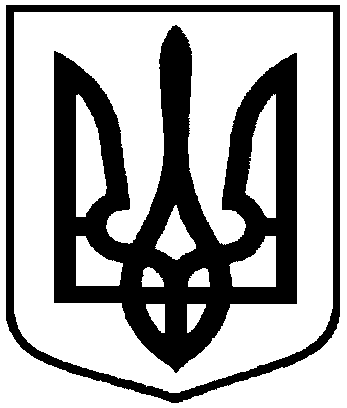 Про надання земельної ділянки              у власність учаснику АТО Карабуті П.І. за адресою: м. Суми, між вул. 2-га Набережна р. Стрілка та вул. Ватутіна